Renfrewshire Employability Provision Fact Sheet This factsheet is intended for use by those referring individuals for employability support in Renfrewshire. Similar information, designed for public use will also be available via the Opportunities Portal accessed via the Invest website and YPG Renfrewshire websites. This fact sheet is produced by the organisation delivering this particular offer of support or training and any queries should be directed via the contact details provided.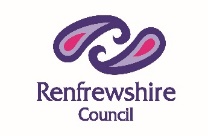 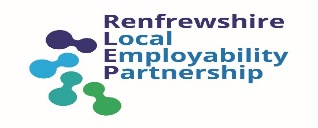 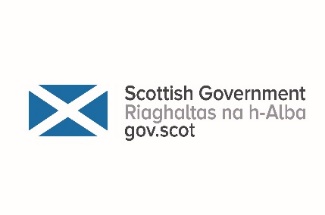 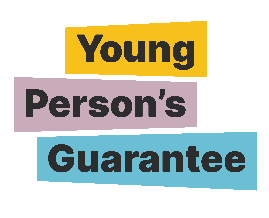 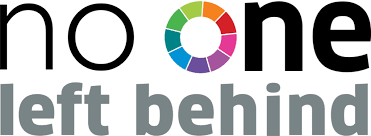 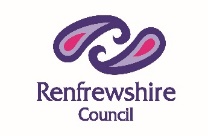 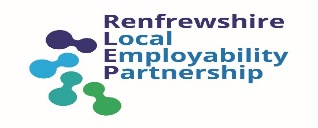 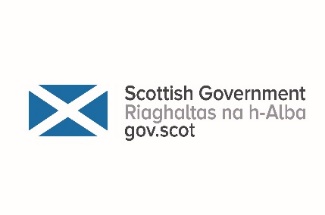 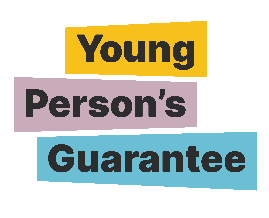 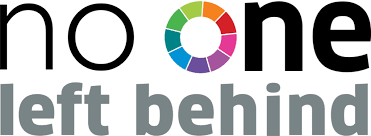 Provider Values Into Action ScotlandName of Project/Programme/Support Triple E Renfrewshire – Elevate, Equality & ExcellenceReferral Process Referrals can be made by email or phone to the following VIAS staff. Davie MacDonald (Job Coach) – david.macdonald@viascotland.org.uk 07908567119John Brown (Depute CEO) – john.brown@viascotland.org.uk 07840367864 VIAS office number – 0141 212 3395 or info@viascotland.org.uk Who is this programme for? People with learning disabilities and/ or autism, aged 16 and above. Referral criteria A willingness to work. Start date Rolling programmes as delivery is 1-2-1. Start date: 22/11/2021End date End of contract: 31/03/2023Number of places in each course1-2-1 delivery so referrals are welcomed from start date until end date (contracted for 20 starts during this period). Employability Pipeline stages  1, 2, 3, 4, 5  (Supported Employment 5 stages)What is the aim of the project/programme/support?e.g. “To prepare and support individuals with learning disabilities and/or autism to secure and sustain employment. This will include intensive Job Coaching support, pre and post securing a job. Summary of content Below is a summary of Job Coaching support offered on Triple E. The highlighted yellow, is for people in-work, who require on-site job coaching to sustain employment. Certification Certification Project/programme outcomes Customers will progress through the supported employment pipeline to secure and sustain employment. Some customers may have other positive destinations planned – MA’s, Further Education, but the main aim is to secure and sustain employment. Participant Travel, Allowances, tools, uniforms etc Please outline what travel support or allowances are available and whether these are eligibility criteria such as age applied. All reasonable out of pocket expenses will be covered. Job Coaching is mainly delivered local to where the customers live. For those in-work, job coaching is delivered on-site at the employer, therefore no travel would be paid in this instance.  Additional information 